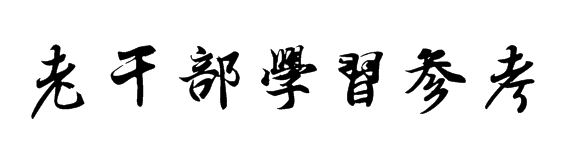   2022第二期（总第235期）2022年湖州市政府工作报告2022年4月12日在湖州市第九届人民代表大会第一次会议上湖州市代市长  洪湖鹏各位代表：　现在，我代表湖州市人民政府，向大会报告工作，请予审议，并请市政协委员和其他列席人员提出意见。一、本届政府工作回顾过去五年，是湖州沿着习近平总书记指引的方向奋勇前进的五年，是湖州发展史上极不寻常的五年。五年来，习近平总书记9次对湖州工作作出重要指示批示，2020年3月30日亲临湖州考察，赋予我市“再接再厉、顺势而为、乘胜前进”新期望新要求，这是对湖州人民的深情牵挂，对湖州发展的特别指引，激发了全市上下奋进新征程、建功新时代的磅礴力量。过去五年，我们牢记嘱托、砥砺奋进，坚持以习近平新时代中国特色社会主义思想为指导，完整准确全面贯彻新发展理念，在省委、省政府和市委的坚强领导下，在市人大、市政协等各方面的监督和支持下，忠实践行“八八战略”、奋力打造“重要窗口”，统筹疫情防控和经济社会发展，较好地完成了市八届人大历次会议确定的目标任务，高质量赶超发展取得重大成就，高水平全面建成小康社会，开启了全面建设社会主义现代化新征程。这五年，赶超态势全面形成，湖州经济更强了。坚持以新发展理念引领高质量赶超发展，经济总量实现跨越，质量效益稳步提高，“浙北再崛起”迈出坚实步伐。地区生产总值从2016年的2391.1亿元增加到2021年的3644.9亿元，年均增长7.4%，增速居全省第2位。财政总收入从360.9亿元增加到683.8亿元，一般公共预算收入从211.2亿元增加到413.5亿元，年均分别增长13.6%和14.4%，增速居全省第2和第1位。固定资产投资年均增长10.4%，居全省第1位。吴兴区入选综合实力百强区，三县全部入选县域经济综合竞争力百强县。规上工业增加值突破1000亿元大关，规上工业亩均税收、亩均增加值均实现翻番。两次被国务院评为促进工业稳增长和转型升级成效明显市，位居全国先进制造业百强市第29位。新增市场主体17.7万家、累计达到46.6万家，新增上市公司22家、累计达到44家。服务业增加值年均增长8.3%，居全省第1位。农业现代化发展水平稳居全省首位。位列国家创新型城市创新能力评价第30位、全国最具人才吸引力城市第29位，研发投入强度达到3.15%，新引进大学生及各类人才39.3万名。这五年，改革开放全面深化，湖州动力更足了。坚持以数字化改革引领全面深化改革，以融入重大战略放大开放格局，城市发展迸发新活力。政府数字化转型扎实推进，基本实现企业和群众办事“最多跑一次”，一般企业投资项目实现竣工验收前审批“最多80天”。“‘五未’土地处置+‘标准地’”改革等10项工作被国务院列为典型予以通报表扬，45项工作获得省政府督查激励，市属三大国企集团优化重组，获批国家绿色金融改革创新试验区。深度融入长三角一体化发展和全省“四大”建设，长三角地区主要领导座谈会、联合国世界地理信息大会在我市举办。新增国际友好城市8个。构建“2+8”平台体系，设立南太湖新区、长三角（湖州）产业合作区。重大产业项目招引创历史最好水平，开工建设10亿元以上项目200个，吉利汽车、三一装载机等一批百亿级项目成功落地。五年累计实际使用外资58.3亿美元，年出口额突破1000亿元大关，湖州和德清B型保税物流中心投入运营。这五年，城乡融合全面提速，湖州面貌更新了。坚持城乡一体，推进以人为核心的新型城镇化，获批国家城乡融合发展试验区，美丽乡村建设成为全国样板。常住人口从314.1万增加到340.7万，城镇化率从61.3%提升到66%，新增建成区面积48.8平方公里。南太湖未来城启动建设，浙北医学中心、城市规划展览馆等一批地标性项目建成使用。交通“五年百项千亿”大会战圆满收官，沪苏湖高铁等项目全线开工，商合杭高铁建成通车，杭长高速公路北延、申嘉湖高速公路西延、杭州绕城高速公路西复线、长湖申线航道西延等项目建成运营，市域半小时交通圈全面形成。全市公交实现纯电动化、一票制和移动支付。全国文明城市创建实现市县“满堂红”。完成城中村改造攻坚、小城镇环境综合整治任务。乡村振兴综合评价稳居全省首位，省级美丽乡村示范区县、市级美丽乡村和A级景区村庄实现全覆盖，“四好农村路”建设全国领先。农村集体经营性建设用地入市、农业“标准地”等改革走在全国前列。这五年，生态建设全面加强，湖州大地更美了。坚持生态优先、绿色低碳发展，生态文明意识深入人心，推动绿水青山就是金山银山理念再深化、实践再出发，“在湖州看见美丽中国”城市品牌全面打响。扎实推进中央、省生态环保督察反馈问题整改，污染防治攻坚战取得阶段性胜利，“美丽浙江”考核实现九连优。市区PM2.5浓度从每立方米47微克下降到25微克，空气优良率从65.6%提高到84.4%，监测断面水质全部达到或优于Ⅲ类，四大重点水利工程顺利建成。单位生产总值能耗逐步下降，主要污染物减排超额完成任务，生活垃圾分类工作获评全国同类城市第一。成为国家生态文明建设示范市、绿水青山就是金山银山实践创新基地，发布全国首部生态文明建设地方标准，绿色产品认证试点经验在全国推广。这五年，民生事业全面进步，湖州百姓更幸福了。坚持走好共同富裕道路，民生保障持续改善，百姓生活更有品质，群众获得感幸福感安全感认同感进一步提升。城镇新增就业66.6万人，城镇、农村居民人均可支配收入分别从45794元、26508元增加到67983元、41303元，年均增长8.2%和9.3%，城乡收入倍差从1.73缩小至1.65。所有行政村集体经济年经营性收入超过50万元，低收入农户人均可支配收入年均增长13.5%。“白叶一号”产业扶贫工作得到习近平总书记批示肯定，助力对口帮扶地区实现脱贫摘帽。基本养老、基本医疗保险提质扩面。省级教育基本现代化区县创建实现“满堂红”，“学在湖州”品牌逐步打响。综合医改成为全国样本，人均预期寿命从80.3岁提高到83.3岁。城市15分钟、农村20分钟公共文化服务圈基本形成，太湖龙之梦等一批文旅项目投入运营，桑基鱼塘入选全球重要农业文化遗产。成功承办第十六届省运会。荣膺全国双拥模范城“八连冠”。连续三年位列全省基本公共服务满意度评价第1位。工青妇、民族、宗教、慈善、红十字、残疾人、气象、档案、地方志等事业进一步发展。社会矛盾纠纷调处化解中心经验在全省推广，扫黑除恶专项斗争强力推进，获评全国社会治理创新典范城市，实现平安湖州建设“十五连冠、金鼎加星”。面对突如其来的新冠肺炎疫情，全市上下万众一心、共克时艰，创新打好“洗楼式”排查等精密智控组合拳，有效保障了人民生命安全和身体健康。这五年，自身建设全面从严，行政效能更高了。坚持把政治建设摆在首位，突出忠诚履职、依法行政、干净干事，政府治理体系和治理能力现代化水平持续提升。学懂弄通做实习近平新时代中国特色社会主义思想，深入推进“两学一做”学习教育、“不忘初心、牢记使命”主题教育、党史学习教育，忠诚拥护“两个确立”，“四个意识”更加牢固、“四个自信”更加坚定、“两个维护”更加坚决。切实履行全面从严治党主体责任，严格落实意识形态工作责任制，扎实做好中央和省委巡视反馈意见等整改工作，政府系统党风廉政建设和反腐败斗争深入推进。提请市人大常委会审议地方性法规12部，成为首批全国法治政府建设示范市。12345政务服务热线质量评估居全国第14位。机构改革、事业单位改革顺利完成。实施“两强三提高”建设行动，争先创优、专班推进、闭环落实等工作机制进一步完善。各位代表，2021年是党和国家历史上具有里程碑意义的一年。我们以庆祝建党100周年为强大动力，认真落实中央和省、市委决策部署，以民为本、实事求是、创新实干，努力交出优秀答卷。地区生产总值增长9.5%，居全省第2位；财政总收入增长17.5%，居全省第4位；一般公共预算收入增长22.9%，居全省第1位；城镇、农村居民人均可支配收入分别增长10.1%和10.9%，居全省第2和第4位；十方面民生实事项目全面完成。“十四五”发展实现良好开局。（一）推动经济快速恢复正常区间运行。聚焦稳进争先，采取超常举措，全力稳增长。全力扩大有效投资，固定资产投资增长14.2%，引进亿元以上项目617个，其中50亿元以上项目11个，亿元以上项目开工建设505个、竣工投产585个，334个工业“五未”项目全部化解。列入省级重大载体项目数量均居全省前两位，市和吴兴区均连续两次获省政府投资“赛马”激励。全力稳外贸，浙江自贸区湖州联动创新区挂牌成立，出口增长32.3%，居全省第1位，内河集装箱吞吐量达到61.3万标箱，居全国同类型港口首位。全力促进消费扩面升级，举办第二届“湖交会”，社会消费品零售总额增长9.2%。推进旅游市场稳步复苏，接待过夜游客4335万人次，实现旅游总收入1390亿元。深化“三服务”，协调解决各类问题2.4万余个，为企业减负216.5亿元。（二）加快科技创新和产业转型升级。实施“五谷丰登”计划，浙大湖州研究院、电子科大长三角研究院等新型研发机构建设取得实质性进展，省“鲲鹏行动”顶尖人才实现零的突破，新增国家和省引才计划、万人计划人才146名。出台实施支持创新创业创强“湖十条”等政策措施，开展新一轮制造业“腾笼换鸟、凤凰涅槃”攻坚行动，制造业高质量发展指数居全省第4位，规上工业增加值增长13.3%，其中战略性新兴产业、高新技术产业、装备制造业分别增长17%、14.5%和20.2%。吴兴智能物流装备产业群等入围省级“新星”产业群培育名单，南浔智能电梯入选国家新型工业化产业示范基地，长兴工业全域治理获评全省最佳实践案例。5家企业进入中国民营企业500强，新增国家级专精特新“小巨人”企业17家，新认定高新技术企业285家、省科技型中小企业1101家。服务业增加值增长9%，居全省第1位。（三）深度融入长三角一体化发展。南太湖新区入选全省首批高能级战略平台培育名单，位列省级新区综合评价第2位，南太湖未来城40幢产业大楼累计完成投资150亿元。省政府正式批复长三角（湖州）产业合作区，24平方公里启动区全面拉开框架。设立湖州接轨上海创新合作区。67项民生高频事项实现长三角地区异地通办。以“轨道上的湖州”引领综合交通发展，沪苏湖、湖杭、杭德3条铁路同时在建，湖杭高速公路、苏台高速公路等项目加快实施，如通苏湖城际铁路等项目前期扎实推进。（四）加快共同富裕绿色样本建设。推动共同富裕先行示范，成为省级缩小城乡差距建设试点，安吉县成为省级共同富裕现代化基本单元建设试点。挂牌成立市县两级社会建设委员会，创新启动“共富班车”，实施“扩中提低”行动，低收入农户人均可支配收入增长15.6%，居全省第3位。城乡居民最低生活保障年标准达到1.1万元，完成1690户困难老年人家庭适老化改造。新建和改扩建幼儿园17所、义务教育学校14所，新增学位2.1万个，落实“双减”政策。湖州学院正式设立。市级医院全部达到“三甲”，公立医院综合改革效果评价连续四年居全省第1位，位列全国健康城市建设评价第3位，实现全国基层中医药先进市和区县“满堂红”。高质量医保便民服务入选全国优秀案例。成为全省唯一的国家乡村博物馆建设试点市，实现行政村文化礼堂全覆盖。位列全国公共服务质量满意度监测第2位。（五）以数字化改革牵引全面深化改革。全面启动数字化改革工作，“一指减负”应用等5项改革获得省改革突破奖，数字经济系统建设综合考评居全省第1位，城市数字大脑物联中台入选工信部唯一地市级示范项目，工业碳效码、五四村未来乡村等18个项目入选省级和系统最佳（优秀）应用，41个重大应用实现省市县全贯通。营商环境改革扎实推进，低成本创业之城、高品质生活之城加快建设，企业开办实现“一日办、零费用”，依申请政务服务事项“一网通办”率达到87.2%。持续深化要素市场化配置改革，新供工业用地1.98万亩，居全省第2位，争取政府债券163.9亿元，金融机构存贷款余额分别增长15.2%和21.3%，增速均居全省第1位。（六）促进更高品质城乡融合和全域美丽。有序推进碳达峰碳中和，实施大气源头治理三年行动，获得全省首批“五水共治”大禹鼎金鼎，“无废指数”居全省第1位。着力提升城市能级，国土空间总体规划编制取得阶段性成果，市本级97个政府投资项目完成投资171.7亿元，湖山大道、滨湖高中等项目建成投运。完成老旧小区改造25个，既有住宅加装电梯139部。8个乡镇（街道）成为省级美丽城镇样板。获批全国文明典范城市创建试点。促进乡村振兴，实施科技强农、机械强农行动，农林牧渔业增加值增长3%，居全省第2位。守好“米袋子”“菜篮子”。首批10个新时代美丽乡村样板片区基本建成，创建省级特色精品村18个。余村入选联合国世界旅游组织首届“最佳旅游乡村”，省级全域旅游示范区县实现全覆盖。累计实施乡村全域土地综合整治与生态修复项目57个、竣工15个。安吉两库引水等工程加快建设。（七）全力防范化解风险和守牢社会安全底线。重点领域金融风险有效防控，信贷资产质量居全省第2位，稳妥化解政府隐性债务风险，推动房地产市场平稳健康发展。强力打好重点领域“遏重大”攻坚战，深入推进矛盾纠纷和安全隐患“两个排查见底”行动，各类矛盾纠纷化解率达到98.2%，生产安全事故起数、死亡人数比前两年平均分别下降30.8%、34.4%。加强防汛抗台工作，成功防御“烟花”“灿都”台风。持续打击电信网络诈骗犯罪，圆满完成庆祝建党100周年等重大活动安保工作。各位代表！今年3月以来，面对来势汹汹的新一轮疫情，广大医务工作者逆行出征，党员干部主动担当，志愿者倾情奉献，企业和群众守望相助，全市上下快速响应、精密智控，坚决守住不出现疫情规模性反弹的底线。始终坚持全国一盘棋，坚决做好驰援抗疫等工作任务。湖州人民用自己的实际行动，生动诠释了伟大抗疫精神，充分展现了湖州担当、湖州作为和湖州温度。　　各位代表！以上成绩的取得，是党中央国务院、省委省政府和市委正确领导的结果，是市人大、市政协监督支持的结果，是全市干部群众团结奋斗的结果。在此，我代表市人民政府，向全市人民，向全体人大代表、政协委员和离退休老同志，向各民主党派、工商联、人民团体和社会各界人士，向驻湖部队、武警官兵和消防救援队伍，向所有关心和支持湖州发展的海内外朋友，表示衷心的感谢，致以崇高的敬意！同时，我们也清醒地认识到，我市经济社会发展中还存在不少困难和短板，主要是：全球疫情不确定性风险仍然高企，宏观经济下行压力加大，对我市经济特别是各类市场主体冲击加重；全市经济总量还不够大，产业整体竞争力和创新能力还不够强，发展质量和效益仍需持续提升；生态环境质量改善压力不小，节能减排降碳任务十分艰巨，产业、能源等领域的结构性问题尚未很好解决；城市能级不够强，中心城区品质不够高，集聚高端资源要素的能力偏弱；民生事业发展与人民对美好生活的新期待还有差距；安全生产领域还有不少薄弱环节；政府系统部分干部进取意识不强、血性不足，担当精神、服务能力和工作本领还需要进一步增强。我们一定正视这些问题，切实采取有力措施认真加以解决。二、今后五年工作重点未来五年，是湖州全面推进社会主义现代化建设、向第二个百年奋斗目标进军的关键五年，是湖州“再接再厉、顺势而为、乘胜前进”、实现高质量赶超发展的黄金五年。从宏观大势看，百年变局和世纪疫情相互交织，外部环境日趋复杂，不稳定性不确定性明显增加，需求收缩、供给冲击、预期转弱问题持续显现，但我国经济长期向好的基本面不会改变，仍然处于可以大有作为的重要战略机遇期。从区域形势看，长三角一体化发展加速推进，上海大都市圈规划建设构筑了“卓越的全球城市区域”舞台，使湖州成为链接全球高端资源的重要流量枢纽；浙江奋力打造“重要窗口”，高质量发展建设共同富裕示范区，引领湖州坚定不移走绿色低碳共富之路。从湖州优势看，绿水青山就是金山银山理念诞生地的影响力不断扩大，“绿色低碳、城乡均衡”的发展特质更加彰显，“接轨沪杭、联通苏皖”的融合态势正在加速，“价值高地、价格洼地”的比较优势不断显现，当前的湖州已经进入了跨越式发展、高质量崛起的上升通道。市第九次党代会擘画了湖州未来发展的美好蓝图，全市人民斗志昂扬、团结奋进，湖州比历史上任何时期都更加接近“浙北再崛起”的目标。我们一定要坚决贯彻落实市第九次党代会决策部署，奋进新征程，走好赶考路，交出新答卷。今后五年政府工作的总体要求是：坚持以习近平新时代中国特色社会主义思想为指导，深入贯彻习近平总书记对浙江和湖州工作重要指示批示精神，全面落实党中央重大决策部署，忠诚拥护“两个确立”、坚决做到“两个维护”，统筹推进“五位一体”总体布局，协调推进“四个全面”战略布局，弘扬伟大建党精神，忠实践行“八八战略”、奋力打造“重要窗口”，坚定不移走绿水青山就是金山银山之路，坚决扛起勇当绿色低碳发展探路者的使命担当，坚持稳中求进工作总基调，立足新发展阶段，贯彻新发展理念，构建新发展格局，以民为本、实事求是、创新实干，加快高质量赶超发展，奋力建设绿色低碳共富社会主义现代化新湖州。市第九次党代会指出，五年之后湖州大地将是更具实力、活力，更显品质、人文，更加美丽、幸福的新图景。我们将坚持人才强市创新强市首位战略，坚定不移实施生态强市、制造强市、流量强市战略，高质量完成“十四五”规划，推动各项事业掀开崭新一页，为2035年基本实现高水平现代化和共同富裕奠定坚实基础。今后五年的主要任务是：（一）奋力打造实力新湖州。经济总量迈上新的台阶，主要经济指标增速保持全省前列，高质量发展水平和科技创新能力显著提升，“浙北再崛起”初展雄姿。始终坚持高质量赶超发展不动摇，地区生产总值实现大跃升，向6000亿元目标迈进，在全省的份额进一步提高，人均生产总值超过省均水平；年规上工业总产值、五年累计有效投资规模均突破10000亿元，财政总收入跨越1000亿元台阶。以制造强市战略为引领，完善“4210”现代产业体系，工业总产值超百亿企业突破10家，上市公司总数达到80家。培育“八业千亿”乡村产业，农业现代化发展水平保持全省领先。实施人才强市创新强市首位战略，以“五谷丰登”计划为牵引的创谷经济蓬勃发展，国家可持续发展议程创新示范区建设取得实质性进展，人才资源总量突破100万，高水平实现科技创新重要指标“八倍增八提升八突破”，基本建成全国人才创新创业理想城市和长三角科创枢纽城市。（二）奋力打造活力新湖州。重点领域改革全面突破，深度融入长三角一体化发展，高水平开放新格局加快形成，成为长三角新势力城市。始终坚持依靠改革塑造竞争优势，数字化改革形成一批标志性成果，低成本创业、高品质生活成为湖州营商环境的重要标识。持续推动开放活市向流量强市拓展，“轨道上的湖州”建设取得重大突破，建成沪苏湖、湖杭、如通苏湖、杭德4条铁路，建成湖杭、苏台、德安等6条高速公路，实现县县通高铁、镇镇通高速，成为长三角承东启西、沟通南北的重要枢纽和上海大都市圈西翼门户。南太湖新区、长三角（湖州）产业合作区和湖州接轨上海创新合作区成为长三角区域具有较强影响力的开放平台。年进出口总额突破2000亿元，五年累计实际使用外资70亿美元。（三）奋力打造品质新湖州。城市能级和品质明显提升，城市更健康、更安全、更宜居，城乡均衡发展水平全国领先，基层治理走在前列，彰显滨湖花园城市新风范。始终坚持高标准建设、高效能治理，“一湾极化、两廊牵引、多区联动、全域美丽”的生产力布局更加优化，各发展组团互联互融，美丽城市、美丽城镇、美丽乡村美美与共。高教园区、高铁枢纽等重点区块呈现新形象，南太湖未来城基本建成，老旧小区改造任务全面完成，城市精细化管理持续升级。推动乡村全面振兴，在全省率先基本实现高水平农业农村现代化。平安湖州和法治湖州建设不断深化，防范化解重大风险体制机制不断健全，建成全国市域社会治理现代化示范城市。（四）奋力打造人文新湖州。社会主义核心价值观深入人心，历史文脉延续传承，文化事业和文化产业更加繁荣壮大，再现“丝绸之府、鱼米之乡、文化之邦”新魅力。始终坚持物质富裕和精神富有相统一，推进文艺惠民、文创发展、文脉传承、文明创建和融媒传播，创成全国文明典范城市，基本建成文化强市。深化国家历史文化名城建设，打造一批新时代文化湖州新地标，实施宋韵文化传世工程，创新发展传统文化，更好保护利用文化遗址。培育千亿级文化产业集群，建成国家全域旅游示范城市，成为长三角休闲娱乐中心、中国江南文化体验中心和国际乡村度假中心。（五）奋力打造美丽新湖州。绿水青山就是金山银山实践创新保持领先地位，“在湖州看见美丽中国”城市品牌更加响亮，全面展示“湖光山色、美不胜收”新景象。始终坚持生态强市，推进绿色低碳共富综合改革，打造“一区五高地”。争创碳达峰国家试点城市。实行最严格的生态环境保护制度，深入打好污染防治攻坚战，空气优良率达到90%以上，监测断面水质持续稳定在Ⅲ类以上，全市域建成“无废城市”，强化生态修复和生物多样性保护，湖州的天更蓝、山更绿、水更清、环境更优美。（六）奋力打造幸福新湖州。人民享有高品质生活，居民收入迈上新台阶，公共服务供给更加优质均衡，共同富裕绿色样本建设取得重大进展。始终坚持以人民为中心，深入实施“扩中提低”行动，就业更为充分、更有质量，居民收入增长与经济增长基本同步，城乡居民收入倍差缩小到1.6以内，家庭年可支配收入10~50万元群体、20~60万元群体占比分别达到82%和45%。加快建设现代化教育强市，基本建成高质量教育体系。构建全民全程健康服务体系，建成健康中国先行示范区。争创全国双拥模范城“九连冠”。构建育儿、老年、残疾人友好型社会，完善大社保体系，群众幸福感更加充实、更可持续。三、2022年工作安排2022年是党的二十大召开之年，也是新一届政府的开局之年，需要我们倍加努力、奋发有为。综合考虑各方面因素，全市经济社会发展主要预期目标为：地区生产总值增长7.5%以上，财政总收入和一般公共预算收入增长与经济增长基本同步，固定资产投资增长8%以上，研发投入强度达到3.3%，社会消费品零售总额增长6.5%左右，城镇、农村居民人均可支配收入分别增长8%以上和8.5%以上，家庭年可支配收入10~50万元群体、20~60万元群体占比均提高3个百分点，节能减排降碳完成省定任务。工作中，应高尽高、能快则快，全力以赴争取更好结果，推动稳进提质、除险保安、塑造变革。重点抓好十个方面的工作：（一）抢抓长三角一体化发展国家战略机遇，提升开放发展水平全域融入长三角一体化发展。充分发挥上海大都市圈、杭州都市圈以及G60科创走廊、宁杭生态经济带等战略叠加优势，坚持全市“一盘棋”，在产业、科创、人才、交通、公共服务等领域，加强同以上海为龙头的长三角各大城市全方位合作，加快打造长三角绿色发展引领区，展现长三角新势力城市新形象。吴兴区进一步强化中心城区功能，在融入长三角一体化发展中提升重要节点战略价值；南浔区以湖州接轨上海创新合作区为主载体，凸显接轨上海“桥头堡”功能；德清县聚焦接沪融杭，发挥链接导流杭州城西科创大走廊高端要素的作用；长兴县依托先进制造业集群优势，打造长三角高质量项目集聚地；安吉县发挥生态文明建设先发优势，争当长三角绿色低碳发展的样板地模范生。构建高能级开放平台。聚焦“2+8”平台，坚持有限资源优质保障，全面提升平台战略承载力、对外开放度和产业集聚度。南太湖新区坚持高举高打，主要经济指标增速快于全省其他新区、快于全市面上，省级新区综合评价保持前列，加快成为长三角产城融合示范地。长三角（湖州）产业合作区实现基础设施投资、工业投资、规上工业亩均税收和亩均增加值“四个翻番”，加快成为长三角绿色智造新高地和跨省域产业合作新典范。其他8个开发区（园区）突出特色发展，分别聚焦1~2个主导产业的细分领域，围绕产业链精准布局，加快成为具有重要行业影响力的集聚地和区域经济发展主平台。建设高效便捷的综合交通体系。紧密对接上海虹桥国际开放枢纽、环太湖交通圈等规划，推进“轨道上的湖州”建设，加快形成到长三角主要城市“一小时”区域交通枢纽门户。确保湖杭高铁、104国道李家巷至施家桥段改建等项目建成运营，加快实施沪苏湖高铁、杭德市域铁路、湖杭高速公路、苏台高速公路、浙北高等级航道等项目，力争开工建设如通苏湖城际铁路、德安高速公路、杭宁高速公路湖州市区联络线、318国道市区段改建等项目，加快宁杭高铁二通道、盐泰锡宜湖高铁、水乡旅游线、合温高速公路等项目前期，完成综合交通投资247亿元以上。长三角一体化发展是湖州当前最大的机遇，失去这个机遇，就会错过一个时代。天道酬勤，我们唯有强化机遇意识，以奋勇者姿态争当主力主角，才能把战略优势转化为发展胜势，推动湖州从长三角“地理C位”向“实力C位”迈进。（二）强化精准施策和靠前服务，推动经济保持平稳增长深化减负强企攻坚行动。千方百计助企纾困，第一时间落实新的组合式税费支持政策，推动降低企业生产经营成本，为企业减负200亿元以上，政府采购项目预留给中小企业的比例提高10个百分点。深化市场主体全生命周期改革，升级企业开办“一日办”。深入实施“金象金牛”“雄鹰雏鹰”“凤凰行动”“冠军领航”等企业培育计划，培育制造业“链主型”企业5家，新增上市公司5家、国家级专精特新“小巨人”和省级“隐形冠军”企业20家以上、小微企业1.3万家以上，新增“品字标浙江制造”企业25家。深化产业创强提升行动。以绿色智造为主线，推进产业基础再造和产业链提升，加快发展先进制造业集群，规上工业增加值增长8.5%以上。深化数字经济“一号工程”，数字经济规上核心产业制造业增加值增长15%以上。大力培育新能源汽车、物流装备、生物医药等八大新兴产业链，力争战略性新兴产业增加值增长10.5%以上。深入实施新一轮制造业“腾笼换鸟、凤凰涅槃”攻坚行动，推进工业全域有机更新，整治高耗低效企业600家。加快6个省级现代服务业创新发展区建设。深化稳外贸稳外资专项行动。抢抓区域全面经济伙伴关系协定（RCEP）实施机遇，统筹推进市场采购和跨境电商两大国家级新型贸易试点，扩大出口信用保险对中小微外贸企业的覆盖面，新培育外贸进出口实绩企业600家以上，跨境电商进出口额增长30%以上。加快建设浙江自贸区湖州联动创新区，全力创建湖州综合保税区，打造长三角生态绿色内河中心港。深化高质量外资集聚先行区建设，开展合格境外有限合伙人（QFLP）试点，实际使用外资15亿美元以上。深化消费提质扩容专项行动。推动放心消费提质扩面，实施品质消费、商圈消费、平台消费等十大消费品牌建设工程，办好第三届“湖交会”，引进高品质商贸新业态，做强首店经济和数字生活新服务，网络零售额增长12%以上。引导老字号焕发新活力。推进国家文化和旅游消费试点，培育建设一批休闲旅游街区和夜间消费集聚区。　　实体经济永远是湖州发展最重要的基石，企业家永远是湖州最宝贵的财富。创业路上充满艰辛，阳光总在风雨后，我们将一如既往大力支持实体经济发展，与广大企业家同呼吸、共命运、心连心，同舟共济、破浪前行，奋力驶向湖州更加美好的明天。（三）推进“十百千万”重大项目攻坚行动，提高投资质量和效率打好招大引强主动仗。推动招商引资向选商选资转变，既要注重项目数量，更要看重项目质量。进一步强化“2345+节能减排”准入标准，创新运用产业链招商、“基金+股权+项目”招商等模式，紧盯“链主型”企业，主攻“高精尖”项目，确保500个亿元以上项目基本盘，其中引进3亿元以上项目260个，各区县都要有百亿级产业项目落地，确保世界500强直投项目取得新突破。打好重大项目攻坚仗。落实省市投资新政，确保投资规模达到1800亿元，增长8%以上，其中制造业投资590亿元，增长10%以上，制造业投资和民生等基础设施投资占比达到50%。120个“十百千万”重大项目完成投资580亿元，省市县长项目落地率达到70%以上。亿元以上项目开工420个、竣工360个，新处置工业“五未”项目330个以上。打好要素供给突破仗。坚持“一切围着项目转”“要素跟着项目走”，新争取政府债券200亿元以上，力争更多项目纳入国家和省土地、用能等要素保障盘子。深化融资畅通工程，新增社会融资1800亿元、企业中长期贷款400亿元。保障建设用地2万亩，盘活存量建设用地1万亩以上。抓项目就是抓发展，谋项目就是谋未来。好项目不是等来的，而是拼抢来的，我们将坚持以项目看发展论英雄，尽锐出战、虎口夺食，攻坚重大项目，扩大有效投资，用高质量项目推动高质量发展。深化人才强市创新强市首位战略，积蓄高质量赶超发展动能和活力　加快实施“五谷丰登”计划。以西塞“科学谷”为龙头，全速推进创谷密集施工，高水平抓好科技和人才大招商，布局一批头部科创项目，首批“5+2”创谷有实质性建设形象和重大项目落地。加快湖州科技城和城西科创大走廊北翼中心建设，支持浙大湖州研究院、电子科大长三角研究院等科创载体提质发展。莫干山高新区全国综合排名进入前50位，推动联合国全球地理信息知识与创新中心落地运行。加快培育创新主体。实施科技型企业“双倍增、两转化”行动，新认定高新技术企业220家以上、省科技型中小企业1000家以上。深入开展企业研发活动全覆盖行动，规上企业研发活动率达到55%以上。完善“创新指数”评价体系，实施“双尖双领”等重点研发项目80个以上。加快聚引创新人才。大力推进国家和省引才计划、省“鲲鹏行动”、“南太湖精英计划”和“人才强企”工程，引育顶尖领军人才100名以上，引进大学生10万名以上，新增高技能人才1.5万人。建成知识产权数字产业园，每万人高价值发明专利拥有量达到12.9件。办好“湖州人”大会、长三角未来大会。加快优化创新生态。深入推进低成本创业之城、高品质生活之城建设。推动科技、人才、产业、金融、财政等政策系统集成，落实好科技型中小企业、制造业企业研发费用加计扣除等政策。安排科技创新资金26.3亿元，增长16.6%。深化人才发展体制机制综合改革试点，开展“先投后股”科技成果转化改革试点。人才是第一资源，创新是第一动力。湖州比以往任何时候都更加渴求人才、需要创新，我们将以“首位意识”落实首位战略，高水平建设创新型城市，构建最优机制，打造最优生态，让创新活力竞相迸发、创新人才圆梦湖城。（五）开展新一轮生态文明示范建设，勇当绿色低碳发展的探路者启动实施绿色低碳共富综合改革。统筹构建生态系统生产总值核算应用体系、生态资源转化共同体、“碳账户”综合支撑平台和区域性绿色交易中心，开展竹林碳汇收储和交易。深化工业领域“碳效”改革，争创国家绿色低碳技术创新中心。探索流域生态补偿机制，打造区域公用品牌，争创绿色低碳共富示范市。稳步推进碳达峰碳中和。承办好中国绿色低碳大会。落实碳达峰行动方案，加快构建“6+1”领域碳达峰工作推进体系。打造全国绿色储能基地，发展低碳能源，全市非化石能源消费占一次能源消费比重达到20%。坚决遏制高耗能、高排放、低水平项目盲目发展，坚决避免“一刀切”、运动式减碳。发展转型金融。深化绿色建筑和绿色金融协同发展试点，城镇二星级以上绿色建筑占新建建筑比例达到35%以上。培育绿色生活方式，开展全民碳普惠行动。高水平打好污染防治攻坚战。统筹PM2.5和臭氧协同治理，市区PM2.5浓度稳定在每立方米25微克，空气优良率达到85%。深化污水零直排区建设，推进城乡污水处理设施提标改造，启动杨家埠和城南污水处理厂建设，确保“五水共治”再夺金鼎。创成全省首批“无废城市”，加快建成生活垃圾分类全国示范市。力争率先实现国家生态文明建设示范区县全覆盖。切实加强生态修复和保护。统筹山水林田湖草生态保护修复，严格实施“三线一单”分区管控。打响“水韵湖城”生态修复品牌，完成中小河流治理105公里、水土流失治理27平方公里。新增造林8700亩以上，绿道总量突破1000公里。大力度推进矿山生态修复，高标准建设国家绿色矿业发展示范区。生态是湖州的最大财富、最大责任、最大潜力。我们将以强烈的使命担当，奋力推动绿水青山就是金山银山理念诞生地向示范地迈进，让绿水青山更好造福湖州百姓、泽被子孙后代。　　（六）统筹城乡协调发展，建设现代化滨湖花园城市提高城市能级和首位度。完成市县级国土空间总体规划编制，高标准开展湖州市总体城市设计。南太湖未来城39幢产业大楼实现结顶，CBD主地标大楼形象初显，总部园基本竣工、部分投运，高水平规划建设高教园区、高铁枢纽等重点区块，完成小梅山片区改造提升、城市内环快速化改造等项目，规划建设长田漾等城市公园。统筹抓好老城片区城市更新、城乡风貌整治提升“两大行动”，启动42个老旧小区改造，力争建成省“新时代富春山居图样板区”2个、省级未来社区4个，打造“美丽小区”“美丽街巷”各100个。项目化推进能源保障、城市管网、防洪排涝、交通治堵等基础设施建设，法治化规范化推进物业管理，提高城市精细化管理水平。提升城镇功能和集聚能力。高水平推进5个小城市培育试点，打造特色小镇2.0版，抓好千年古城复兴试点。完成44个省级美丽城镇建设，获评省级样板5个以上。率先探索城乡供气一体化，新建和改造一批乡镇商贸综合体，建成省放心农贸市场25家。推进乡村振兴示范。抓好国家城乡融合发展试验区建设。大力发展水产、湖羊等现代种业，建成未来农场20家，农林牧渔业增加值增长2.8%以上。落实粮食安全责任制，推行“田长制”，深入推进耕地“非农化”“非粮化”整治，确保粮食播种面积稳定在120.3万亩以上，产量保持在10.59亿斤以上。实施村庄布局优化行动，完成乡村全域土地综合整治与生态修复项目10个以上，复垦建设用地3000亩。加快打造南太湖特色村庄等乡村振兴示范带，建设新时代美丽乡村样板片区和组团式未来乡村21个，实现省级新时代美丽乡村全覆盖。基本建成安吉两库引水、环湖大堤后续主体工程。城市让生活更美好，乡村让人们更向往。我们将坚持世界眼光、国际标准、江南韵味、湖州特色，高起点规划、高标准建设、高水平管理，全面提升城乡风貌和品质，让湖州更加宜居、更具乡愁、更有魅力。　 （七）以数字化改革为牵引，全面深化推进各领域改革加快构建一体融合的改革大格局。坚持数字化改革与全面深化改革、共同富裕示范区重大改革任务整体贯通、一体推进，迭代形成“1612”体系构架。突出“大脑”建设，完善一体化智能化公共数据平台，建成功能强大、支撑有力的数字资源系统。围绕党建统领整体智治、数字政府、数字经济、数字社会、数字文化和数字法治六大系统，加快打造“碳惠湖州”“乐业湖州”“渔业产业大脑”等一批管用实用好用的应用场景，全力争取省改革突破奖。深化“县乡一体、条抓块统”改革，迭代升级“141”体系，实现平台、应用和体制机制全贯通。切实抓好牵一发动全身的重大改革。编制并动态更新重大改革“一本账”，重点攻坚“大综合一体化”行政执法改革、缩小城乡差距和共同富裕现代化基本单元建设集成改革、新时代乡村集成改革、创新链产业链深度融合改革等，打造一批具有湖州辨识度的标志性成果。协同抓好其他重点领域改革，深入实施营商环境便利化行动，确保营商环境评价争先进位，打造长三角营商环境最优市。深化“亩均论英雄”和“标准地”改革，力争规上工业亩均税收达到省均水平。打造国家社会信用体系建设示范区，争创国家绿色金融改革创新示范区，完成国企改革三年行动目标任务，深化人防工程产权制度改革。推进国防动员体制改革，深化军民融合发展。改革是康庄大道，不改革没有出路。湖州靠改革走到今天，也必将靠改革走向明天。我们将用好全面深化改革这关键一招，抓住数字化改革这个总抓手，解放思想、大胆探索，坚定不移将改革进行到底。（八）重塑历史文脉价值，建设新时代文化强市争创全国文明典范城市。大力弘扬社会主义核心价值观，进一步丰富城市精神谱系，确保高分通过全国文明城市测评，持续提升“在湖州看见美丽中国”城市品牌。打造15分钟文明实践服务圈，建设志愿服务站200个。提升全民人文素养、科学素养。加强历史文化发掘和公共文化供给。高起点打造以湖州博物馆新馆为核心的湖州湿地·文化广场，新增乡村博物馆80家，建设品质文化生活圈450个，打造书香城市。创新发展宋韵文化、名人文化、湖文化和古镇文化，培育茶、丝绸、湖笔等文化金名片，争创“东亚文化之都”。重视文化遗产保护利用，基本建成毘山考古遗址公园。促进文旅融合发展。实施文旅高峰塑造工程，加快发展数字文化、创意设计、影视传媒等产业，推动文化智造高端化、品牌化。共建大运河（湖州段）诗路文化体验带、浙北山地休闲旅游带和南太湖文旅融合发展带，打造旅游业“微改造、精提升”示范点200个，实施重点文旅项目200个以上，争创国家文化产业和旅游产业融合发展示范区，文化产业、旅游业增加值分别增长8%以上和12%以上。文化因城市而兴，城市因文化而名。湖州是一座有着5000年文明史、近2300年建制史的江南古城。我们将延续历史文脉，光耀湖州文化，持续擦亮国家历史文化名城金名片，推动湖州文化图谱再次成为中华文化版图中的璀璨明珠。　  （九）打造共同富裕绿色样本，增强老百姓获得感幸福感安全感认同感大力实施“扩中提低”行动。持续开好“共富班车”，抓好重点人群增收，推动高校毕业生、农民工等群体高质量就业，城镇新增就业6万人。抓好“强村富民”乡村集成改革，启动实施新一轮强村计划，集体经济年经营性收入80万元以上的行政村占比达到80%，低收入农户人均可支配收入增长12%以上。加快构建新型慈善体系。扎实做好东西部协作、对口支援、对口合作和山海协作工作。稳步提升社会保障水平。有序推进企业职工基本养老保险国家统筹，推动新型就业形态从业人员参保缴费，基本养老保险参保率保持在98%以上。深化医保制度改革，建立医疗救助对象防贫长效机制。新增公积金缴存职工7.6万人，筹建保障性租赁住房3万套，既有住宅加装电梯150部。建成运营幸福邻里中心260家以上，城乡居民最低生活保障年标准达到1.2万元以上，落实困难重度残疾人托养服务。完善退役军人服务保障体系。持续打响“学在湖州”品牌。优化教育资源布局，新建和改扩建幼儿园18所、义务教育学校10所，新增学位2.05万个。推动学前教育普惠优质发展，新增“安吉游戏”市级实践幼儿园80所。提高义务教育均衡水平，建成教共体40个，抓好“双减”工作，规范民办义务教育发展，健全学校家庭社会协同育人机制。提升普通高中教学质量。支持湖州师范学院创建高水平师范大学，启动新建湖州学院、迁建湖州职业技术学院，启用浙江水利水电学院南浔校区。办好职业教育、特殊教育。加快建设“健康湖州”。推进市公共卫生临床中心新建、市第一医院扩容改造、市中医院和市妇保院异地新建等项目。深化“三医联动”“六医统筹”集成改革，加快建设省级中医药综合改革先行区，打造全市域健康共同体。创新开展爱国卫生运动。高质量承办杭州亚运会相关赛事，实施全民健身行动。不断完善育幼和养老服务体系。争创全国儿童友好城市，健全普惠托幼服务体系，新增3岁以下婴幼儿托位2600个，建设村（社区）规范化“向日葵”亲子小屋40个，加快建设市儿童福利院。实施三孩生育政策及配套措施，减轻家庭养育负担。优化城乡养老服务供给，社区居家养老服务设施覆盖率达到85%，乡镇（街道）老年餐厅实现全覆盖。各位代表，哪里有人民需要，哪里就能做出好事实事。按照群众提、代表定、政府办的理念，我们通过广泛征集、深入论证、反复征求意见，梳理形成了十二方面民生实事候选项目，提请本次大会票决。民生实事项目确定后，我们将认真组织实施，确保高质量完成。（十）防范化解各类风险，打造社会治理现代化示范城市科学精准抓好疫情防控。坚持“外防输入、内防反弹”总策略和“动态清零”总方针，压实属地、部门、单位、个人四方责任，落实早发现、早报告、早隔离、早治疗要求，突出人物同防，深化“七大机制”，推进“抗原筛查、核酸诊断”监测，加强疫苗接种工作，不断提升常态化防控和应急处置能力水平，维护人民生命安全和身体健康。防范化解经济金融风险。分类施策化解企业资金链担保链、上市公司股权质押等风险，严厉打击非法金融活动，信贷资产质量稳居全省前三。按要求推进政府债务化解，严禁新增地方政府隐性债务。依法稳妥处置房地产领域风险，精准施策促进房地产业良性循环和健康发展。　  全面强化安全生产。紧盯“减一般、防较大、遏重大”，扎实推进安全生产隐患“洗楼式”大排查、大整治、大执法，坚决打赢第二轮安全生产综合治理三年行动收官战，实现各类生产安全事故起数和死亡人数持续“双下降”。全面开展城乡房屋安全隐患排查治理。统筹推进地质灾害、台风洪涝等自然灾害防治。创新和加强基层治理。坚持和发展新时代“枫桥经验”和乡村治理“余村经验”，完善社区服务功能，加强社会动员体系建设，健全基层矛盾纠纷调处化解机制。深化拓展青少年心理健康护航行动。争创国家食品安全示范城市。扎实做好党的二十大等重大节点安保工作。常态化推进扫黑除恶，坚决防范和打击电信网络诈骗等违法犯罪，打造具有核心战斗力的现代警务模式，冲刺平安湖州建设“十六连冠”。平安是福，和谐为美。我们将坚持以人民为中心的发展思想，全面强化底线思维，下好先手棋，打好主动仗，高水平建设平安中国示范区的先行区，守护好万家幸福。四、全面从严加强政府自身建设　  奋斗新时代，赶考新征程，新一届政府和全体政府工作人员，必须旗帜鲜明讲政治，把党的领导落实到政府工作各领域各方面各环节，坚持以民为本、实事求是、创新实干，坚持高线突破、底线兜牢、大抓落实，着力建设变革型组织，提高塑造变革能力，全力打造人民满意的现代政府。　努力建设学习型政府。始终把政治建设摆在首位，学懂弄通做实习近平新时代中国特色社会主义思想，深入学习贯彻习近平总书记重要讲话精神，不断提高政治判断力、政治领悟力、政治执行力，争当忠诚拥护“两个确立”、忠实践行“两个维护”排头兵。扎实推进党史学习教育常态化长效化，深化市政府党组会议“第一议题”、常务会议学法等集体学习制度。坚持理论和实践相结合，注重在实践中学真知、悟真谛，不断提高专业化水平和解决实际问题能力。支持新型智库建设。（二）努力建设实干政府。坚持务实功、出实招、求实效，聚焦各项决策部署，谋准谋实可落地的工作抓手，创新打法，干一件成一件、做一桩成一桩。敢于担当和斗争，牢固树立“没有走在前列也是一种风险”的强烈意识，做到对标一流、争先创优；坚持底线思维，坚决做到守土有责、守土尽责。以绣花功夫把工作干得更加扎实，作决策、抓任务都要定落地方案、定组织体系、定目标举措，做到市委有部署、政府第一时间有行动。全面落实干部正向激励和容错纠错机制，以实绩论英雄、定奖惩。（三）努力建设服务型政府。始终牢记为民造福是最大政绩，把群众的“小事”当作政府的“大事”。健全落实问需于民、问计于民、问效于民制度机制，切实解决群众“急难愁盼”问题，把好事实事做到群众心坎上。规范开展政务服务评估评价，落实“好差评”制度，坚决纠治懒政怠政。坚持政府过紧日子，确保非刚性、非重点项目支出只减不增，把宝贵资金用在发展紧要处、民生急需处。　 （四）努力建设智治政府。树立系统思维，强化顶层设计，深入推进数字政府建设，持续优化政府权责清单，加快推进政务服务标准化规范化便利化，打造“掌上办事之城、掌上办公之城、掌上治理之城”。坚持共打“一张牌”、全市“一盘棋”，优化部门职责运行体系，有效打通政府机关各项职能，加快构建上下贯通、多跨协同的整体智治格局。持续完善任务分解、责任落实、过程督办、评估问效的抓落实闭环管理机制。（五）努力建设法治政府。坚持不懈推进全面从严治党，严格落实中央八项规定精神，力戒形式主义、官僚主义，坚决反对分散主义、本位主义、好人主义，坚决支持纪检监察机关监督执纪执法，扎实推进党风廉政建设和反腐败斗争，深刻汲取马晓晖案件教训，在招商引资、政策补助、招标采购、土地出让等重点领域强化专项治理，完善监督管理机制。坚持依法行政，落实法治政府建设实施纲要，严格执行重大行政决策程序制度，进一步完善行政复议体制、行政执法与司法衔接机制，高水平打造全国法治政府建设示范市。开展“八五”普法，推动支持人大立法。持续提高人大代表建议和政协提案办理质量。主动接受各方面监督，推进新时代政务公开，让权力在阳光下运行。各位代表！重任在肩，更须踔厉奋发、笃行不怠。让我们更加紧密地团结在以习近平同志为核心的党中央周围，在省委、省政府和市委的坚强领导下，再接再厉、顺势而为、乘胜前进，坚定不移走绿水青山就是金山银山之路，奋力建设绿色低碳共富社会主义现代化新湖州，以优异成绩喜迎党的二十大胜利召开！来源：湖州市新闻传媒中心习近平在浙江（十一）         —“习书记指导绍兴谱写新时期的‘胆剑篇’”采访对象：王永昌，1953年1月生，浙江金华人。2002年3月，任绍兴市委副书记、市长。2004年5月，任绍兴市委书记。后历任浙江省政协副主席、省人大常委会副主任。2016年4月退休。采 访 组：田玉珏 薛伟江 路 也采访日期：2017年9月17日采访地点：杭州市大华饭店采访组：王主任您好！习近平同志在浙江工作期间，您曾先后担任绍兴市长和市委书记。请您首先讲讲当时他对绍兴的评价是怎样的？王永昌：绍兴是一座历史文化名城，习书记对绍兴发展方向的指导，在我的印象中，也是从文化开始谈起的。2003年1月20日省两会期间，习书记出席绍兴代表团的讨论会。他讲道：“绍兴有很多典故值得我们借鉴和学习。今天，我们弘扬越王勾践卧薪尝胆、‘十年生聚，十年教训’的精神，就是要围绕全面建设小康社会、提前基本实现现代化的目标，卧薪尝胆，艰苦奋斗，努力谱写新时期的‘胆剑篇’。绍兴这块土地曾经在历史上创造了辉煌，相信将来能够创造更大的辉煌。”这篇讲话虽然不长，但给在场的干部和代表们留下了极为深刻的印象，大家都觉得习书记一定看过很多书，具有很高的人文素养。绍兴从新石器时代中期的小黄山文化开始，至今已有约9000年历史。即便从公元前490年越国定都算起，绍兴也有2500年的建城史，在浙江乃至全国都是历史最为悠久的城市之一。吴王夫差和越王勾践的故事大家都耳熟能详，习书记用短短十来分钟的讲话，将绍兴历史的精华概括为“胆剑精神”，是很了不起的。那时，我就感到，习书记很善于挖掘地区的历史文化价值，重视把绍兴当地的历史文化继承并发扬光大，让传统文化为新时期的发展服务。后来，习书记又多次阐述“胆剑精神”。在2003年7月16日召开的绍兴市新一届市政府第一次全体会议上，我根据习书记在年初省两会讲话的内容，作了以“发扬胆剑精神，谱写新时期的胆剑篇”为主题的讲话。习书记在这篇讲话稿上批示：“希望你带领绍兴市政府一班人，按照胡锦涛总书记‘七一’重要讲话精神，认真践行‘三个代表’重要思想，结合绍兴实际，与时俱进、开拓创新，扎实工作、勤政为民，谱写好新时期的‘胆剑篇’。”2004年8月24日，习书记听取绍兴市委、市政府工作汇报后，再次强调在新时期弘扬“胆剑精神”的重要性。他指出：“要进一步把广大基层干部加快发展的积极性引导好、保护好、发挥好。要大力弘扬‘胆剑精神’。过去有一部历史剧《胆剑篇》，专门描写越王勾践卧薪尝胆、奋发有为，这种精神很好。越王勾践生于绍兴，绍兴更要发扬‘胆剑精神’。绍兴正是因为弘扬了这一精神，才从一个农业小城发展成为今天这样的工业新兴城市、全面发展的城市。要继续发扬这种精神，使之成为加快发展的不竭动力。”习书记的这些指示给我们极大的鼓舞。2004年我担任市委书记后，就在全市范围内开展了“胆剑精神”大讨论，主要讨论新时期“胆剑精神”的具体内涵，以及如何结合工作将“胆剑精神”落到实处。通过大讨论，既传承了绍兴悠久的文脉，又给绍兴的历史文化赋予新的精神特质，同时激发了干部群众克服困难的勇气，为绍兴的发展注入了强大精神动力。采访组：当时绍兴在经济发展方面遇到了哪些问题？在“胆剑精神”指引下，你们是如何贯彻落实“八八战略”，实现转型发展的？王永昌：习书记刚到浙江工作的时候，全国正处于经济发展过热的时期，土地、煤炭、电力等生产要素供应紧张，2004年，国家进行了宏观调控。在这样的大背景下，绍兴乃至浙江的发展速度开始下降。我们都很担心，经济降下来，会不会降得太多？以后还能不能回升？如何实现可持续发展？这成了摆在我们面前的一大难题。在这个时候，习书记对绍兴再次强调要发扬“胆剑精神”的要求。我理解，他就是希望绍兴将历史与现实相结合，把这种精神作为落实科学发展观和“八八战略”、推动绍兴率先发展、富民强市的强大动力，就是要求我们既要卧薪尝胆、奋发图强，还要敢作敢为、创新创业，把绍兴人精明务实的性格与大气开放的气度结合起来，谱写新时期的“胆剑篇”。习书记把当时的经济发展局势看得非常透彻、全面。他认为，过去那种缺地了批地、缺煤了找煤、缺电了发电的做法，只是解决表面一时的矛盾，是“头痛医头、脚痛医脚”。现在中央的宏观调控和经济速度的下降既是挑战，也是机遇。浙江可以借这个机会，淘汰落后产能，重点扶持一些新兴产业，变被动为主动，化消极为积极，以此倒逼浙江产业转型升级。习书记通过到各地市深入调查研究，在2003年7月召开的省委第十一届四次全体（扩大）会议上，全面系统总结了浙江发展的八个优势、提出了面向未来发展的八项举措，简称“八八战略”。这个战略从浙江工作全局的角度，聚焦如何发挥优势、如何补齐短板，为解决发展中产生的问题、保持经济快速协调健康发展指明了方向。在推进“八八战略”实施中，习书记还针对各地实际情况制定不同的具体发展策略。2006年1月18日，习书记在与参加省十届人大四次会议的绍兴代表团代表交流时，对绍兴作出这样的评价：“绍兴的工作是很不错的，省委是满意的。绍兴在全省处在一个很醒目、很招眼的位置。我们讲综合实力排名，是杭、宁、温、绍，绍兴在全省的位次，跟浙江省在全国的位次差不多，是第4位。绍兴处于这个位次确实是不容易的。我经常讲，来浙江工作之前，对绍兴的印象就是，绍兴是一个历史文化名城。一提到绍兴，就想起江南水乡，想起乌蓬船、黑毡帽，想起鲁迅，想起闰土，想起茴香豆、孔乙己。到了浙江，一些去过绍兴的人跟我说，绍兴是一个新兴工业城市，是一个民营经济实力雄厚的城市，经济特色非常鲜明。来了以后，感觉确实如此。绍兴我来得不少，去年就来过5次，累计24次，方方面面都看了。总的体会是，绍兴很不错，经济社会发展比较协调，形成了自身发展优势，是浙江引以为豪的地方。现在，绍兴提出要‘率先发展、统筹发展、和谐发展’，这是一个目标。”要实现“率先发展、统筹发展、和谐发展”的目标，首先要了解自身的优势和短板，思考怎样取长补短。绍兴当年化工、纺织业比较发达，有好几家龙头上市企业，但从全国范围来看，绍兴的化工纺织技术并不是最先进的，产品竞争力较弱。针对这种情况，习书记在多次调研后指出，绍兴的工业虽然比较发达，但地理空间有限，且紧邻杭州、宁波，要从绍兴的实际出发，因地制宜发展规模工业。他认为，大型化工和纺织企业较多是绍兴的发展优势，要进一步保持这个优势。企业有做大做强的意愿是好事，政府应当积极培育支持，但企业也不是越大越好，不应当一味追求航空母舰式的企业。现在这些企业遇上了“成长的烦恼”，就会有一个“腾笼换鸟、凤凰涅槃”的过程。一方面，企业要靠自身的努力升级，创造更多发展机会，推动现有企业转型升级；另一方面，要“跳出浙江发展浙江”，顺应工业的空间梯度转移规律，引导一些不再适应绍兴经济发展的产业往内地转移，同时扶持其他新兴产业的发展，而不是“一条路走到黑”。省委作出“八八战略”决策后，绍兴市委及时传达、学习和贯彻。2004年7月下旬，我们举办了专题读书会，深刻领会“八八战略”的内涵、实质和重大意义。7月底，市委又召开五届三次全会，就贯彻落实“八八战略”作出全面部署。根据习书记的要求，我们还成立了工作小组，对国家宏观调控政策进行全面梳理，并在全市范围内召开了企业大会，与上千家企业一起，共同商讨如何在习书记“八八战略”指引下落实宏观调控，加快转型升级，推动科学发展。后来，我们将习书记的“八八战略”以及他针对绍兴实际情况作出的战略部署进一步细化，出台了一系列政策，采取了很多措施。比如，我们提倡当地企业与其他省市的龙头企业进行配套整合，不再单纯追求企业的大而全，而是因地制宜办企业；我们鼓励企业进行创新，在推动科技创新、打造科技型企业的同时，基于原有技术和设备开发新产品，进行产品创新、品牌提升；我们还改变了衡量经济发展的指标，不再以总的产量来论英雄，而是以实际产出的效率来衡量地区发展，而且鼓励和扶持高科技企业。最重要的一点，是我们开始有意识地培养企业家队伍。发展最后还是要靠人，我们组织绍兴的干部和企业家一同赴长三角、珠三角地区学习考察，集中学习和落实习书记提出的方针政策，邀请企业家列席旁听一些与当地经济发展相关的会议，通过把绍兴企业家的思想统一到习书记的“八八战略”上，扭转了人们心中固有的落后观念，取得了很好的效果。在2004年8月的一次调研中，习书记高度肯定了绍兴在贯彻实施“八八战略”上作出的努力，并对我们提出了新的要求：“希望你们一气呵成，步步为营地抓下去，因为落实科学发展观、贯彻‘八八战略’不是一天两天的事，也不是一年两年的事，是今后方向性的、长期的任务，必须不断夯实基础，不断深化发展。”采访组：您刚才提到“腾笼换鸟、凤凰涅槃”，就您了解，习近平同志当时有哪些精彩论述？王永昌：2006年1月18日，习书记参加省十届人大四次会议绍兴代表团讨论时的一番话给我留下深刻印象。他指出：“经济增长方式的转变，决定着今后经济发展的走向，我们现在正处于这样一个关键时期、重要时期，所以要有紧迫感。不是说这个事‘逼’过来了，我们才这么做。但是，确实‘逼’过来了，我们就要采取‘倒逼’机制，不能由于逼过来了，就把我们逼垮了、压垮了。即使有阵痛，也不能有骄、娇二气，不能怨天尤人，只能顺应这个形势。你跟规律去斗，是斗不过的。有的人斗不过规律，于是就怕，临阵脱逃，这也是不对的。应该学会适应，学会掌握规律。无论生物进化，还是人类历史的发展，都是一个不断顺应规律的过程。人类进化到这个程度，人长成这个样子，都是适应的结果。”习书记对我们讲，什么事都有辩证关系，如果因为资源条件受到约束，就索性“鸟去笼空”，是不可取的。应该摒弃这种消极态度，主动借机“腾笼换鸟”，运用倒逼机制，养出吃得少、下蛋多、飞得高的“鸟”，才是大好事。他说，像中国这样大的一个国家，资源、能源都消耗不起，不能走资源能源消耗型、经济附属依赖型的发展道路，只能靠自己。靠自己，就必须有自主创新能力，必须有自力更生精神。所以，他提倡我们浙江不但要加快推进“腾笼换鸟”，而且还要实现“凤凰涅槃”。“凤凰涅槃”是一个创新的过程，是一种浴火重生，是一种脱胎换骨。“腾笼换鸟、凤凰涅槃”都是一个调整结构、转变增长方式的过程。当然，“凤凰涅槃”更侧重创新。习书记用“腾笼换鸟、凤凰涅槃”八个字形象地说明了“转方式、调结构”的重大意义和方向路径。他的这些思路和理念，有力地推动了浙江经济爬坡过坎，在实践中取得了成功。采访组：绍兴在落实“八八战略”、推动经济转型升级过程中，遇到过哪些突出问题？习近平同志提出了哪些解决问题的思路和举措？王永昌：在贯彻实施“八八战略”过程中，我们和其他兄弟地市一样，也遇到了很多发展中的问题。其中，接待基层群众上访一直是老大难问题。有一次，我跟随习书记一起陪同一位中央领导同志到绍兴枫桥考察。在去往枫桥的路上，突然有一个上访群众挡住了去路。领导调研的路上出现这种情况，我们市委感觉压力很大，脸上也无光。没想到习书记很体谅我们，说：“发展中总会遇到这样那样的矛盾，群众在领导考察期间上访，出现这种情况也是难免的。关键是要做好工作，弄清楚情况，把工作做得更实。”在化解基层矛盾、构建和谐社会上，习书记不仅提出要求，而且实实在在地将各项工作落在实处。2004年，习书记提出建设“平安浙江”的重大战略构想。我们绍兴结合自身特色，将推广“枫桥经验”作为构建“平安浙江”的一个抓手。所谓“枫桥经验”，就是在20世纪60年代初，由绍兴诸暨市枫桥镇干部群众创造的“发动和依靠群众，小事不出村，大事不出镇，矛盾不上交，就地化解”的基层治理经验。随着改革开放不断推进，生产要素和人口流动性增大，人口素质提高，群众法制意识增强，有些干群矛盾比过去更加突出，社会矛盾也出现一些新特点。针对这些情况，习书记带领我们转变理念和思路，赋予“枫桥经验”新的时代内涵。他一再向我们强调：“要始终把握住‘枫桥经验’的核心，就在于努力减少矛盾，矛盾产生了以后要及时化解，无论‘枫桥经验’的形式和具体内容随着时代怎么改变，这种服务群众的宗旨永远不能变。”绍兴在转型升级过程中遇到的另一个问题就是如何处理经济发展与环境治理的矛盾，新昌当年发生的一起群体性事件就是典型。群体性事件发生后，中央领导很快作出批示，绍兴的干部深感内疚，一方面拎着“乌纱帽”如履薄冰地工作，另一方面也觉得，如果事态进一步扩大，不利于地方经济发展，对不起人民，更对不起习书记对我们的信任，大家压力都很大。针对全省出现的几次环境事件，习书记体现出超强的运筹帷幄、统揽全局的能力。他有针对性地专门召开了省委常委会，在会上详细观看了相关录像，并听取汇报。他说，应该站在整个社会发展进程和工业化进程的全局视角来看待环保事件。浙江因为工业化发展较快，发生这类事情，也是因为过去几十年环境恶化积累的结果，有它的必然性。但同时，如果我们工作做得到位，就可以减少类似事件的发生。接着，习书记详细阐述了接下来应该怎么做，并一再强调，要秉承“一切为了老百姓”的原则来处理环保事件。在当时那种情况下，习书记的这番话，让我们放下了思想包袱，明确了接下来的工作目标和工作方法，一下子有了“主心骨”。当天晚上，绍兴市委连夜召开常委扩大会议，会议只有一项议题，就是学习习书记的讲话，把大家的认识统一到讲话精神上来。紧接着，我们一鼓作气，采取多种措施来控制局面。首先是抓思想，用习书记讲话精神统一整个新昌和嵊州基层干部的思想；其次是组织工作队伍，深入企业、群众，挨家挨户地做工作；再次是关停企业生产环节中产生污染的部分，造成的损失由政府和企业共同承担；然后是组织企业和周边的村民缔结友好关系，村民对企业生产进行监督，企业自觉接受监督，还资助村民定期进行免费体检；同时，对新昌开展全面治理，对企业排污状况进行全面排查整顿。一套“组合拳”下来，我们在习书记确定的基调下，化被动为主动，妥善处理了群体性事件。这起群体性事件接近尾声的时候，我向习书记作了报告，并希望他抽空来视察一下。习书记并没有很快答应下来，他先让省委办公厅绍兴籍的工作人员趁假期回家探亲的机会深入基层了解情况，当得知确实如我汇报的那样，不仅把问题处理得很好，而且矛盾双方还缔结了友好关系，他才欣然前往视察，对我们的工作给予了表扬肯定，并提出了新的要求。通过这次群体性事件，我们对习书记更加钦佩了，他总是站在历史进程的角度来看待问题，当全国上下都关注经济发展的时候，他看到的是生态环境建设的必要性和紧迫性，提出“生态浙江”的发展理念；在突发事件的危急关头，他能沉着处置，替大家卸下包袱，自己担起责任，带领干部群众坚定向前。这一切的根源，就在于他所做的一切都是为了百姓，他的心中时时刻刻想着人民。采访组：请您再详细介绍一下，习近平同志是怎样挖掘绍兴历史文化价值、发挥历史文化优势的？王永昌：前面我讲到了，第一次见到习书记，就感觉到他很善于挖掘地区的历史文化价值，后来的工作也证实了这一点。2005年5月17日，他率领省委分管文化建设的有关领导和省直厅局领导，专程来绍兴调研文化工作。考察途中，他对我们说：“在浙江省的这些城市中，绍兴建城最早，历史名人最多，毛主席就曾讲绍兴是‘鉴湖越台名士乡’。绍兴历史文化积淀十分深厚，可以说，绍兴是浙江的‘罗马’。”听到习书记对绍兴的这一评价，我感到很震撼，看似简单的一个概括，不仅进一步廓清了绍兴的历史定位，也饱含着他对绍兴未来的期待。从那以后，绍兴就一直沿着习书记指出的道路，努力挖掘本地的历史文化名人和历史文化故事，让绍兴成为浙江的“罗马”。大禹的故事就是比较典型的一个。大禹治水是中国古代的神话传说故事，传说大禹死后安葬于会稽山上，也就是今天的绍兴。我国历史上水患频发，从夏启开始，历代帝王都会亲自或派大臣祭祀大禹。改革开放以来，我们虽然也定期开展祭拜大禹的活动，但因为中央和省里强调要减少节会，所以只是一年小祭，五年中祭，十年大祭。2005年5月那次考察，习书记了解到这个情况，就很坚定地说：“大禹文化是中国优秀传统文化的重要组成部分，大禹故事家喻户晓，大禹精神是要世代传承弘扬的。有的地方没有什么历史话题，都在拼命翻历史做文章，而你们绍兴是有深厚历史文化底蕴的，你们要年年祭大禹，要办好这个祭祀活动。”他还说：“祭大禹不只是一省一市的事，它本身就是国家层面的，起点高、影响大、意义深。我们要继承中华民族的传统文化精神，要祭拜大禹这种科学治水的精神，祭拜他三过家门而不入的家国情怀，发挥好大禹精神的现代意义。”听了习书记的这一指示，我们如梦方醒，也感到更有底气了。现在我们年年都举办祭拜大禹的活动，在弘扬中华民族优秀历史文化方面发挥了很大的作用。习书记在挖掘绍兴历史文化价值方面，不仅仅是指明方向、解放思想，还将文化建设融于干部队伍建设的方方面面。还是在2005年5月这次考察中，习书记在路上问我会不会背诵《兰亭集序》。我如实汇报，《兰亭集序》的创作背景和基本内容大致是了解的，开头几句基本能背，但全文背不下来。于是，他就让我能背几句背几句。我背了几句，还是有差错。当时我觉得挺尴尬的，但习书记很平易近人，主动为我解了围。接着，他语重心长地对我们说：“一方水土养一方人，今天的发展是过去历史的延续。作为一地的党政领导，一定要了解当地的历史沿革、历史文化、历史人物和传统经典名篇，有些还要下功夫背诵，把这些作为当地的文化名片。绍兴历史文化深厚，历史名人荟萃，是我们今天发展十分宝贵的资源。”他还特别指出，《兰亭集序》《钗头凤》这两篇作品的写作地点就在绍兴，要求我们把这两篇作品能背下来。从那天开始，我把《兰亭集序》和《钗头凤》打印了好几份，分别放在办公桌、床头和公文包里，一有空就拿出来背上几句，最终背了下来。2015年5月，习书记担任总书记后第一次回浙江视察。5月27日，在听取浙江省委省政府工作汇报后，习近平总书记发表了重要讲话。在讲到培育社会主义核心价值观和文化建设时，他突然指着我说：“永昌同志，我当年要求你们绍兴党政领导要会背王羲之的《兰亭集序》和陆游的《钗头凤》，你们都会背了吧？”我听了赶忙站起来报告：“总书记，按照您的要求，我们都下功夫背下来了。”他笑着点了点头。这件事情给我的印象非常深，没想到十年前的事情他还记得。我想除了他记忆力好之外，更重要的是，习书记一直都记挂着绍兴的发展。也说明在他心中，领导干部一定要了解当地历史文化的思想是一以贯之的。现在回想起来，习书记是想通过背诵这种方式，让大家了解当地的历史文化名人，激励地方领导干部提升人文素养。现在，每当我们向别人介绍起绍兴的时候，总会有说不尽的话题，对绍兴历史文化的自豪感也油然而生。我觉得，后来习近平总书记提出的“文化自信”，一个重要内涵就是领导干部要熟悉所在地区的历史文化传统，并想尽一切方法使之发扬光大。采访组：习近平同志在浙江工作期间，给您留下了哪些深刻印象？王永昌：习书记有着高度的政治责任感和坚定的理想信念。有一次，谈到党内腐败问题时，习书记对我说：“我们作为党的高级领导干部，就是要为党和人民而奋斗，不怕牺牲我们自己，如果我们都不为党奋斗牺牲，谁还会为党奋斗牺牲？”他的理想信念和奋斗精神之坚定，不是我们常人能够想象的。习书记有很强的规矩意识，凡是省委作出的部署，他都非常注重贯彻落实的实效。我举一个习书记谈防止“南辕北辙”的例子。2004年8月24日，习书记来绍兴作专题工作调研，听取我代表市委市政府所作的工作汇报后发表了长时间的讲话。他说：“省委的决策，是中央方针、政策在浙江的具体化，各级地方党委、政府应坚决贯彻落实。我们不是看你平常讲几句表态的话，也不是看你平常在那里不亦乐乎地忙，我们要看你是不是忙在上级重大决策的贯彻落实上，看你是不是忙到点子上。如果中央的大政方针你没有认真贯彻执行，对省委的决策决议你心不在焉，然后说我忙了很多东西，这叫做‘哪壶不开提哪壶’，甚至是南辕北辙。”他讲道：“一个决策决议的实施执行有一个过程，不是轻而易举的，要真正在全省上下形成共识，切切实实地抓起来，必须做很多落实的工作。一个木匠拿锤子钉钉子，那钉子不是一锤子钉进去的，得打几锤子才能把钉子钉到墙上去。抓落实也是这样一个过程。对下面的同志，对各级党组织抓落实，要听其言、观其行。抓落实不能满足于会议部署，要督查、反馈以及开一些经验交流会，总结、再总结，部署、再部署，经过几个回合、几个过程，才能把一件事贯彻落实下去，这是一个规律。永昌同志的汇报能讲到这个程度，表明必须干这么长的时间，才能有这么深的体会。否则，那也只是一个表态性的发言。我在一次会议上讲过一个观点，贯彻落实上级决策，有一个过程。第一步，就是大家对上级的决策部署，有响应比没响应好。我曾到某个地方去调研，当地领导汇报当中只字不提‘八八战略’，我说我就是来检查这项工作的，你汇报了半天都不给我汇报这项工作，这几个月你在忙什么呀？我就讲得很不客气。所以，从没响应到有响应，有一个过程，只有在脑子里有位置，对上级的决策部署才会有回应。现在，我很高兴地看到，各级对省委的决策部署都有回应。有的是上午开了会议，下午就有信息来了，说已经贯彻了。这首先要肯定，但在肯定的基础上，还要想想真正落实了没有，这就是第二步，不要形成‘雷声大雨点小’或形式上的回应，关键还要看是否真抓实干了。”习书记在讲话中对我们贯彻落实“八八战略”的举措也给予肯定：“绍兴在这方面是做得好的，一个是态度坚决，另一个是行动扎实。你们开了两个会，一个是全委会，另一个是读书会，这对统一思想是有好处的。再一个，你们的具体举措有针对性，是结合绍兴实际的。中央的决策要贯彻，在省里就具体化为‘八八战略’。省委的‘八八战略’要积极贯彻落实，要变为绍兴自己的东西。是不是跟上级的东西一脉相承，是不是掌握了上级精神的实质，是不是你说你的、我干我的，一看一听就知道了。”习书记的这一重要讲话，给我们党政领导干部上了一堂生动的党课和领导方法课，给我们许多深刻的启示。作为党的一级组织的负责人，要同党中央和上级党委的决策保持高度一致，并结合当地实际扎扎实实地贯彻落实好，工作忙要忙到点子上，干要干到关键处，切不可自以为是，自搞一套，要防止南辕北辙。在这次讲话中，习书记还讲到另一个要防止的“南辕北辙”现象，也给我们留下了深刻印象。他指出：“我们要切实抓好生态建设。浙江人民不能生活在一个被污染的环境中。江南烟雨、山清水秀，本身是一幅美不胜收的景象。浙江不能因为工业发展了，就破坏了这种生态环境。如果环境破坏了，也就违背了人民群众的意愿。本来，我们发展经济，就是为了让人民群众享受更好的生活。如果工业发达了，环境污染了，群众受害了，这不是南辕北辙吗？本来想造福群众，结果是群众遭殃。过去的发展往往不够重视这一问题。”习书记说，保护生态不仅仅是保护环境，实际上也是发展生态经济。他回忆起有一次省党政代表团去四川考察的经历，四川省除了成都等地工业企业比较集中，其他地方可以说都是“农业社会”。从一定意义上讲，越原始、越自然，就越有商品效应、商品价值，像九寨沟等地都可以开发生态旅游。他强调：“生态即产业，生态即经济，生态即资源。环境保护得好不吃亏，越保护得好就越有经营价值。因此，我们一定要重视环境保护，抓好生态建设，走循环经济、资源节约型的发展道路。”第一个要防止的“南辕北辙”，是讲要学习贯彻落实中央和上级组织的决策部署，而不能自搞一套，自行其是。第二个要防止的“南辕北辙”，不仅讲的是生态观，而且是讲我们的决策和工作一定要符合人民的根本利益，造福百姓，而不能让百姓遭殃。这就告诉我们，一个合格的、有作为的党政领导，要吃透上级精神，在此基础上为百姓谋福祉。要时刻警惕出现两个“南辕北辙”，才能避免给党和人民的事业造成损害。习书记还十分注重调查研究。他是一个很务实的领导，经常通过各种渠道调查研究。以绍兴为例，他在浙江工作期间，曾先后到绍兴考察指导工作30余次。每次谋划一件大事，出台一些重要文件之前都一定会开展主题调研。提出建设“文化大省”之前，他调研了绍兴的历史文化；提出建设“平安浙江”之前，他调研了绍兴“枫桥经验”。也正因为这些深入基层的调研，习书记讲出的话接地气，经他手出台的文件行得通，他谋划的大事做得成。习书记有着丰富的阅历和深厚的历史文化功底。和他聊天对话的时候，总会在不经意间感受到一股强大的气场，给人“腹有诗书气自华”的感觉。同时，他又很有亲和力，说话也很风趣幽默。记得他担任国家副主席期间，我到北京看望他。他当时给我讲，中国传统文化历史悠久，是世界文明中最璀璨的一颗明珠。他认为，我们要将马克思主义与中国传统文化相结合，用马克思主义来引领和指导中国传统文化，将其发扬光大。我和浙江的干部群众一样，对习书记充满敬意。他对基层情况熟悉，对我们干部群众很了解很关心。2015年5月27日下午，他回浙江视察工作期间，亲切接见了我们。在同我握手时，总书记微笑着说：“永昌同志，你是个哲学家啊。”虽然是一句带有鼓励性的话，但没想到这么多年过去了，党和国家大事又十分繁重，他还记得我们这些基层干部的履历情况，记得我是哲学博士。我将永远铭记总书记的亲切关怀，激励自己活到老学到老，尽力为党和人民做些有益的事。虽然从这次见面后，我只能在电视里和报纸上看到他的身影，但每每听到他的消息，我依然觉得非常亲切，也就更加想念他在浙江谋篇布局、挥斥方遒的日日夜夜，想念他带领我们“干在实处，走在前列”的那段峥嵘岁月。                                    来源：《学习时报》